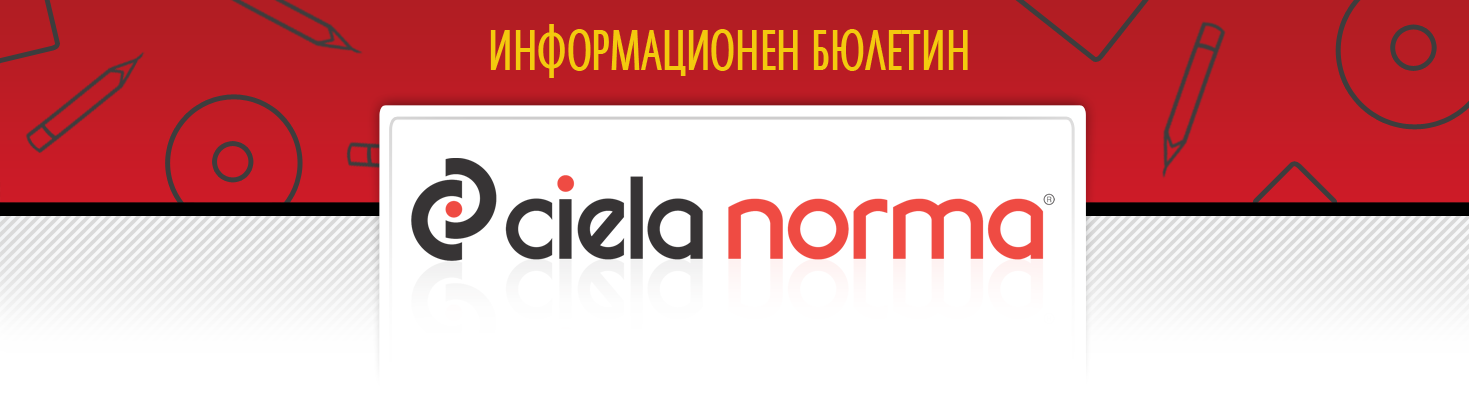 25.01.2019 г.Сиела Норма АДбул. Владимир Вазов 9, София 1510Тел.: + 359 2 903 00 00http://www.ciela.netБЕЗПЛАТЕН ДОСТЪП ДООФИЦИАЛЕН РАЗДЕЛ НА ДЪРЖАВЕН ВЕСТНИКhttp://www.ciela.net/svobodna-zona-darjaven-vestnikНОРМИАКЦЕНТИ - Държавен вестник, бр. 7 от 2019 годинаИзменен и допълнен е Наказателният кодекс. Създават се ясни правила в областта на обезпечаването и конфискацията на имущество, придобито от престъпна дейност. Въвежда се задължение за предоставяне на информация на обвиняемия, улесняваща избора му на адвокат, както и правото му свободно да осъществява връзка със защитника, да се среща насаме с него, да получава съвети и друга правна помощ, включително преди започване и по време на провеждане на разпита и на всяко друго процесуално действие с участието на обвиняемия. По-ефективно се противодейства на престъпленията с предмет - противозаконно отнемане на моторни превозни средства.Изменена и допълнена е Наредбата за административното обслужване. Създава се възможност за гъвкавост на приемното време на консулските служби в чужбина съобразно нуждите на българските общности и спецификите в съответната държава. При необходимост министърът на външните работи ще разпорежда удължаване или намаляване на приемното време на задграничните ни представителства. Това ще се прави с оглед особеностите във всяка държава. Такива например са наличието на визов режим, сезонната натовареност, броят български граждани в съответната страна и съществуването на историческа българска диаспора там.Обнародвано е Постановление № 9 от 18 януари 2019 г. Във връзка с реформа при извършването на заверки с "апостил" на документи, издавани от общинските администрации, последните ще събират такса в размер на 5 лева.Изменена и допълнена е Наредба № 9 от 2016 г. Отпада срокът (31-ви май), в който министърът на образованието и науката трябва да внесе предложение за приемане на Списък на иновативните училища за предстоящата учебна година. Така ще се позволи мониторингът върху тези образователни институции да продължи до края на учебната година.Изменена и допълнена е Наредба № 1 от 2004 г. Създават се различни прагове на размера на адвокатското възнаграждение за процесуално представителство, защита и съдействие на страните по изпълнително дело и извършване на действия с цел удовлетворяване на парични вземания. Обнародван е Решение № 560 от 21 декември 2018 г. Приема се Списък на независими консултанти и външни експерти, които подпомагат специализирана комисия към Комисията за регулиране на съобщенията, която се занимава с решаването на спорове по Закона за електронните съобщителни мрежи и физическа инфраструктура. Предложения за включване на специалисти в списъка правят министерства, ведомства, учреждения, общини, съсловни и други организации и научни институти.АКЦЕНТИ - Държавен вестник, бр. 8 от 2019 годинаИзменен и допълнен е Устройственият правилник на Министерството на младежта и спорта. Променя се структурата, числеността и наименованията на структурни звена на министерството с цел ефективност и ефикасност в изпълнение на дейностите в администрацията. Изменена и допълнена е Наредба № 6 от 2018 г. Прецизират се разпоредбите, уреждащи изискванията към кандидатите за подпомагане по мярка "Популяризиране в трети държави" от Националната програма за подпомагане на лозаро-винарския сектор за периода 2019 - 2023 г. Изяснява се  начинът на доказване изпълнението на критериите за допустимост. Отпада условието професионалната организацията да бъде създадена най-малко две години преди подаване на проектното предложение, тъй като финансовият и технически капацитет, посочени като изискване в Делегиран Регламент 2016/1149 на Комисията, могат да се докажат чрез самата организация и/или членовете, участващи в промоционалния проект.Изменена и допълнена е Наредба № І-181 от 2002 г. Във връзка с предстоящото изчерпване на номерата за регистрация на моторните превозни средства, собственост на чуждестранни физически и юридически лица, с буквено обозначение "ХХ" се въвежда ново буквено обозначение за тези превозни средства.Изменена е Наредба № 42 от 2004 г. Отлага се срокът за пълното внедряване на Австралийската класификация на медицинските процедури - българска ревизия до 01.01.2020 г. Изменена е Наредба № Н-12 от 2010 г. Актуализира се системата на заплащане на военнослужещите и формирането на основното им месечно възнаграждение в съответствие със заеманата длъжност и присвоеното им военно звание. Изменени са Наредба № РД-02-20-4 от 2016 г. и Наредба № РД-02-20-5 от 2016 г. Удължава се срокът, в който следва да се разработят нови функционалности на информационната система на кадастъра, които да осигурят изпълнението и предоставянето на услугите по начин и съдържание, съгласно наредбата.Изменена е Наредба № 4 от 2017 г. Актът се привежда в съответствие с гласуваното увеличение на минималните размери на основните месечни работни заплати на педагогическите специалисти.Изменен и допълнен е Правилникът за дейността на Комисията за публичен надзор над регистрираните одитори. Главният секретар ще осъществява дейностите по  координация и контрол при осъществяването на международната дейност и сътрудничество, както и по анализ и оценка на риска и създаването и поддържането на интегрирана база данни за дейността на регистрираните одитори, извършващи одит на предприятия от обществен интерес. Описват се задълженията на Експертите "Анализ и оценка на риска" и юрисконсултите.Обнародвана е Инструкция № 8121з-33 от 10 януари 2019 г. С нея се уреждат условията и редът за осъществяване на водолазна дейност от полицейските органи и органите за пожарна безопасност и защита на населението в Министерството на вътрешните работи. Обнародвана е Инструкция № І-7 от 26 октомври 2018 г. Разписва се редът за осъществяване на достъпа на държавна агенция "Национална сигурност" до информационните фондове на Агенция "Митници".АКТУАЛНОПРЕДСТОЯЩО ОБНАРОДВАНЕ В ДЪРЖАВЕН ВЕСТНИК:ИНТЕРЕСНО25 януариСветовен ден на средствата за масова информацияСв. Григорий Богослов, архиеп. Константинополски. Празнуват: Григор, Гриша, Григорена и др.26 януариМеждународен ден на митниците и митническия служител27 януариМеждународен възпоменателен ден на Холокоста28 януариСветовен ден на болните от проказаЕвропейски ден за защита на данните29 януариСветовен ден за помощ на болните от проказа (лепра)ЗАБАВНО***Вчера спечелих дело срещу КАТ. Адвокатът ми успя да убеди съдиите, че при скорост 286 км, знакът "40" не се вижда.***РЕДАКЦИЯГлавен редактор: Валентина СавчеваОтговорен редактор: Сузана ГеоргиеваБезотговорен редактор: Веселин ПетровЕлектронна поща: ciela@ciela.comБрой абонати към 5 април 2018 г. - 3385*** "Действието без знание е фатално. Знанието без действие е безполезно." Действайте с екипа на "Сиела"!***Министерство на младежта и спортаПравилник за дейността на Националния консултативен съвет за младежтаПредстоящо обнародванеМинистерство на финансите- Наредба за допълнение на Наредба № Н-9 от 2018 г. за регистрите, водени от Агенция "Митници"- Наредба за изменение и допълнение на Наредба № Н-8 за съдържанието, сроковете, начина и реда за подаване и съхранение на данни от работодателите, осигурителите за осигурените при тях лица, както и от самоосигуряващите се лицаПредстоящо обнародванеПатентно ведомство на Република БългарияПравилник за изменение и допълнение на Устройствения правилник на Патентно ведомство на Република БългарияПредстоящо обнародванеКомисия за регулиране на съобщенията- Наредба за изменение и допълнение на Наредба № 1 от 2010 г. за правилата за ползване, разпределение и процедиране по първично и вторично предоставяне за ползване, резервиране и отнемане на номера, адреси и имена- Решение № 28 от 17 януари 2019 г. за изменение и допълнение на Функционалните спецификации за преносимост на географски номера при промяна на доставчика на фиксирана телефонна услуга и/или при промяна на адреса в рамките на един географски национален код за направлениеПредстоящо обнародване